FORM 3 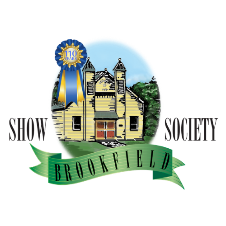 REQUEST FOR MOTION – AGM 2021I ask that the following motion be included in the Agenda for the 2021 Brookfield Show Society AGM to be held on Wednesday 29 September 2021.…………………….………………………………………………………………………………………………….………………………………………………………………………………………………….………………………………………………………………………………………………….………………………………………………………………………………………………….………………………………………………………………………………………………….………………………………………………………………………………………………….………………………………………………………………………………………………….……………………………………………………………………………Proposer's Name: _________________________________________________________ Signature: ________________________________________________________________Membership Number: ____________________________________________________This form must be delivered by post or email no later than Monday 27th September 2021.By PostThe SecretaryBrookfield Show Society Inc.PO Box 372KENMORE QLD 4069secretary@brookfieldshowsociety.org.au